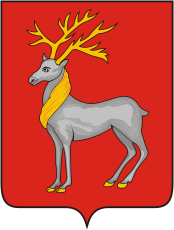 постановлениеАДМИНИСТРАЦИИ ГОРОДСКОГО ПОСЕЛЕНИЯ РОСТОВ от      02.09.2020                                   №  436г. Ростов  Об изъятии для муниципальных нужд городского поселения Ростовземельного участка по адресу: улица Революции, дом 44 и жилых помещений          В соответствии со статьями 56.6 –56.10 Земельного кодекса Российской Федерации, статьей 279 Гражданского кодекса Российской Федерации, статьей 32 Жилищного кодекса Российской Федерации, постановлением Администрации Ростовского муниципального района от 28.02.2013 № 379 «О признании жилых помещений непригодными для проживания и многоквартирные дома аварийными подлежащими сносу», в целях расселения и сноса многоквартирного дома, признанного аварийным и подлежащим сносу, учитывая, что снос многоквартирного дома по адресу: улица Революции, дом 44, не осуществлен, Администрация городского поселения Ростов     ПОСТАНОВЛЯЕТ:      1.  Изъять для муниципальных нужд земельный участок с кадастровым номером 76:19:010307:12, площадью 1583 кв.м., занимаемый многоквартирным домом № 44 по улице Революции города Ростова, находящийся в общей долевой собственности собственников помещений в многоквартирном доме № 44 по улице Революции города Ростова.     2. Изъять для муниципальных нужд объекты недвижимости, расположенные в многоквартирном доме № 44 по улице Революции города Ростова, указанные в приложении к настоящему постановлению.       3. Отделу по управлению муниципальным имуществом администрации городского поселения Ростов:       3.1. В течение десяти дней со дня принятия настоящего постановления направить копию постановления правообладателям изымаемой недвижимости и в филиал ФГБУ «ФКП Росреестра» по Ярославской области.       3.2. Организовать оценку стоимости жилых помещений и земельного участка в соответствии с пунктом 7 статьи 32 Жилищного кодекса Российской Федерации, Федеральным законом от 29.07.1998 № 135-ФЗ «Об оценочной деятельности в Российской Федерации».       3.3. Подготовить и направить правообладателям изымаемой недвижимости проекты соглашений об изъятии земельного участка и объектов недвижимого имущества для муниципальных нужд.       4. Опубликовать настоящее постановление в газете «Ростовский вестник» и разместить на официальном сайте Администрации городского поселения Ростов в информационно-телекоммуникационной сети «Интернет».         5.  Контроль за исполнением постановления возложить на заместителя Главы Администрации городского поселения Ростов Рысева М.М.        6.  Постановление вступает в силу с момента подписания. Глава городского поселения Ростов 			                	А.В.Лось Приложениек постановлению Администрации городского поселения Ростовот 02.09.2020        № 436ПЕРЕЧЕНЬжилых помещений (квартир), изымаемых для муниципальных нужд, в целях переселения граждан из аварийного жилищного фонда, находящегося по адресу: Ярославская область, город Ростов, улица Революции, дом 44Вид помещения, номер квартиры (комнаты в коммунальной квартире) или кадастровый номер нежилого помещенияСобственник помещения (Ф.И.О. гражданина, название муниципального образования, субъекта РФ, наименование юридического лица)Государственная регистрация праваПлощадь помещенияДоля в праве собственностиКвартира № 1Белова Наталья Борисовна76:19:010307:124№ 76-76/19-21/2002-91 от 08.07.200239,51/3Квартира № 1Белов Евгений Юрьевич76:19:010307:124№ 76-76/19-21/2002-92 от 08.07.200239,51/3Квартира № 1Белова Екатерина Евгеньевна76:19:010307:124№ 76-76/19-21/2002-93 от 08.07.200239,51/3 Квартира № 2Чебан Елена Равильевна76:19:010307:12576/007/2020-2 от 29.07.202050,666/100 Квартира № 2Чебан Елена Равильевна76:19:010307:12576/007/2020-2 от 29.07.202050,666/100Квартира № 3Шашкина Галина Ивановна76:19:010307:126№ 76-76-07/024/2012-201 от 29.08.201249,564/100Квартира № 3Шашкин Марк Николаевич76:19:010307:126№ 76-76-07/024/2012-201 от 29.08.201249,518/100Квартира № 3Шашкина Елизавета Николаевна76:19:010307:126№ 76-76-07/024/2012-201 от 29.08.201249,518/100Квартира № 4Куликова Валентина Алексеевна№ 76:19:10307:128-76/007/2018-2 от 29.12.201829,91